Kwestionariusz kandydata do klasy pierwszej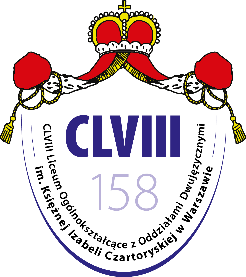 CLVIII Liceum Ogólnokształcącego
z Oddziałami Dwujęzycznymiim. Księżnej Izabeli Czartoryskiejw WarszawieDANE KANDYDATA(prosimy o wypełnienie drukowanymi literami)Nazwisko ………………………………………………………………………………..…………………..Imię/imiona………………………………………………………………………………………………..Data urodzenia………………………………	Miejsce urodzenia..………………………………Obywatelstwo	W przypadku obywatelstwa innego niż polskie, należy podać podstawę prawnąpobytu: obywatelstwo UE/EFTA, status uchodźcy, karta stałego pobytu, inne.……………..………………………………………………………………………………………………………Telefon (kandydata)………………………….……………….….e-mail (kandydata) ..……………………..……………………….MIEJSCE ZAMIESZKANIAMiejscowość ……………………………………………………….	Kod …………….…………………Dzielnica ……………………………………………..….	Gmina ………………………………….….Ulica……………………………..………………….	nr domu….….. nr mieszkania………………DANE RODZICÓW (OPIEKUNÓW PRAWNYCH)(prosimy o wypełnienie drukowanymi literami)Czy oboje rodzice posiadają prawa rodzicielskie?	TAK /	NIE(jeżeli zaznaczono TAK wypełnić dane obojga, jeżeli zaznaczono NIE wypełnić dane opiekuna prawnego)Imię i nazwisko (matka) …………………………………………………………………..……………Adres do korespondencji……………………………………… ……………………………………….Tel. kontaktowy ……………………………….……………e-mail	……………………………………….Imię i nazwisko (ojciec) …………………………………………………………………..…………….Adres do korespondencji……………………………………… ……………………………………….Tel. kontaktowy ………………………………………….…e-mail	……………………………………….INFORMACJE DODATKOWE Będę uczestniczyć w zajęciach (1 godzina tygodniowo)  :religii	etyki	wychowania do życia w rodzinie Posiadam opinię / orzeczenie z Poradni Psychologiczno-Pedagogicznej.TAK	NIEInne informacje o kandydacie (zainteresowania, informacje o stanie zdrowia, stałe zwolnienie 
z WF i inne):……………………………………………………………………………………………………………………………………………………………………………………………………………………………………Deklaruję	udział	w	4	dniowym	wyjeździe	integracyjnym	na	Roztocze 
w dniach 17 - 20 września 2024 r. (koszt 1030 zł).TAK	NIEW programie: zwiedzanie pałacu  i  parku  Czartoryskich  w Puławach,  gra terenowa 
w Zamościu, poznanie  przyrody Roztoczańskiego Parku Narodowego, obcowanie z historią 
w Obozie Zagłady w Bełżcu.A przede wszystkim zajęcia integracyjne i dobra zabawa.Przedpłatę	w	wysokości	500	zł	należy	przesłać	na	konto	Rady Rodziców do dnia 14.08.2024 - nr konta 77109025900000000146806559 
(w tytule wpłaty prosimy o wpisanie - wyjazd integracyjny, imię i nazwisko ucznia, klasa) Pozostałą kwotę  należy wpłacić do 6.09.2024 (Z uwagi na krótki czas organizacji wyjazdu i dużą liczbę uczestników, prosimy 
o terminowe wpłaty).Potwierdzenie wpłat prosimy  o przesłanie na adres - rekrutacja.lo158@eduwarszawa.pl w tytule wpisać: „zaliczka wpłacona, imię i nazwisko ucznia, klasa”.Istnieje możliwość wystawienia indywidualnej faktury – prosimy o przekazanie informacji do wychowawcy przed wyjazdem.  Do	wystawienia	faktury	potrzebne	będzie	imię	i	nazwisko	dziecka	i	rodzica, adres zamieszkania.ZACHĘCAMY WSZYSTKICH UCZNIÓW KLAS PIERWSZYCH DO WZIĘCIA UDZIAŁU W WYJEŹDZIEZajęcia do wyboru z wychowania fizycznegoZgodnie z rozporządzeniem MEN uczniowie w ciągu roku szkolnego realizują 3 godziny zajęć wychowania fizycznego. W naszym liceum zajęcia sportowe będą realizowane w 2 modułach: 2 godziny zajęć umieszczone będą w planie lekcji, zgodnie z programem nauczania, 1 godzinę uczeń wybiera samodzielnie, zgodnie ze swoimi zainteresowaniami.Zajęcia do wyboru z wychowania fizycznego odbywają się w godzinach popołudniowych(nie zawsze zaraz po lekcjach, mogą odbywać się w soboty i niedziele) i są obowiązkowe. Uczestniczeniew zajęciach i osiągnięcia uczniów na zajęciach do wyboru wpływają na ocenę z przedmiotu.Prosimy o wstępną deklarację uczestnictwa w zajęciach z wychowania fizycznego.Deklaruję udział w następujących zajęciach do wyboru z wychowania fizycznego:Prosimy wybrać dwie propozycje, zaznaczając cyfrą 1 i 2 swoje preferencje.Podpis ucznia……………………………	podpis rodzica……………………………………………….KLAUZULA INFORMACYJNAZgodnie z art. 13 ust. 1 i ust. 2 Rozporządzenia Parlamentu Europejskiego i Rady (UE) 2016/679 z dnia 27 kwietnia 2016 r.   w sprawie ochrony osób fizycznych w związku z przetwarzaniem danych osobowych i w sprawie swobodnego przepływu takich danych oraz uchylenia dyrektywy 95/46/WE (RODO), informujemy, że:INFORMACJE DOTYCZĄCE ADMINISTRATORAAdministratorem danych osobowych kandydatów i rodziców jest CLVIII Liceum Ogólnokształcące z Oddziałami Dwujęzycznymi im. Księżnej Izabeli Czartoryskiej, tel. 22 259 41 66, e-mail: lo158@eduwarszawa.pl Administrator wyznaczył  inspektora  ochrony  danych,  z  którym  można  się  skontaktować  poprzeze   -   mail:   ursynow.oswiata.iod1@edu.um.warszawa.pl  lub pisząc  na   adres  szkoły,   z dopiskiem:„Inspektor Ochrony Danych Osobowych”.Dane osobowe są przetwarzane przez CLVIII Liceum Ogólnokształcące z Oddziałami Dwujęzycznymi im. Księżnej Izabeli Czartoryskiej na podstawie art. 6 ust. 1 lit. c) RODO w związku z art. 150 ustawy Prawo Oświatowe, w celu przeprowadzenia procesu rekrutacji.Okres, przez który dane osobowe będą przechowywane:Dane osobowe kandydatów zgromadzone w celach postępowania rekrutacyjnego oraz dokumentacja postępowania rekrutacyjnego są przechowywane przez okres przewidziany przepisami prawa w tym zakresie, o którym mowa odpowiednio w art. 160 ust. 1 ustawy Prawo oświatowe.Dane osobowe kandydatów nieprzyjętych zgromadzone w celach postępowania rekrutacyjnego są przechowywane w szkole przez okres roku lub w przypadku wniesienia skargi do sądu administracyjnego do momentu prawomocnego zakończenia postępowania.Prawa osoby, której dane osobowe dotyczą:Prawo dostępu do treści swoich danych osobowych, czyli prawo do uzyskania potwierdzenia czy Administrator przetwarza dane oraz informacji dotyczących takiego przetwarzania,Prawo do sprostowania danych, jeżeli dane przetwarzane przez Administratora są nieprawidłowe lubniekompletne,Prawo żądania od Administratora usunięcia danych,Prawo żądania od Administratora ograniczenia przetwarzania danych,Prawo do cofnięcia zgody w dowolnym momencie (bez wpływu na zgodność z prawem przetwarzania,którego dokonano na podstawie zgody przed jej cofnięciem),Prawo wniesienia skargi do Prezesa Urzędu Ochrony Danych w związku z przetwarzaniem danych. Prawa wymienione w pkt. 1-5 powyżej można zrealizować między innymi poprzez kanały kontaktu podane powyżej w pkt. 1.Podanie danych osobowych:Podanie danych w zakresie określonym przepisami ustawy Prawo oświatowe jest dobrowolne, ale konieczne do realizacji procesu rekrutacji. Zakres informacji, jakie może przetwarzać szkoła reguluje  art. 150 ustawy Prawo oświatowe.Profilowanie:Dane osobowe nie będą wykorzystywane do decyzji opartych na zautomatyzowanym przetwarzaniu, w tymprofilowaniu, o którym mowa w art. 22 ust.1 RODO.Kategorie odbiorców danych (możliwe podmioty przetwarzające dane osobowe):Podmioty upoważnione do uzyskania informacji na podstawie przepisów prawa, partnerzy świadczący usługi techniczne (np. rozwijanie i utrzymywanie systemów informatycznych), organy nadzorcze.………………………………………………	………………………………………………………..data i podpis kandydata	data i podpis rodziców /opiekunów prawnychOŚWIADCZENIE DOTYCZĄCE ZGODYZgoda na wykorzystanie wizerunkuWyrażam zgodę/ Nie wyrażam zgody (prosimy o zaznaczenie właściwej odpowiedzi)zgody na  publikację  mojego  wizerunku  jako  ucznia/dziecka  CLVIII  Liceum  Ogólnokształcącego 
z Oddziałami Dwujęzycznymi im. Księżnej Izabeli Czartoryskiej w Warszawie na stronie internetowej szkoły oraz innych mediach w celu informacji i promocji szkoły.………………………………………………	………………………………………………………..data i podpis kandydata	data i podpis rodziców /opiekunów prawnychPreferencjaZajęcia do wyboru z wychowania fizycznegoGry sportowe (dziewczęta, chłopcy)Gry zespołowe (dziewczęta, chłopcy)Rekreacja (zajęcia w sobotę, co 2 tygodnie)Siłownia (dziewczęta, chłopcy)Tenis stołowy (dziewczęta, chłopcy)Fitness (dziewczęta, chłopcy)Turystyka (dwudniowe/trzydniowe wyjazdy weekendowew zależności od programu)Inne, jakie?